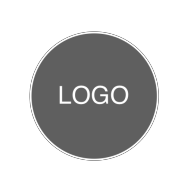 <Payment terms (due on receipt, due in X days)>BILL TOPROJECT DETAILS<Contact Name><Client Company Name><Address><Phone><Email><Project Name / Dept><Project Description>Remarks / Payment Instructions:	SUBTOTAL	0.00DISCOUNT	0.00SUBTOTAL LESS DISCOUNT	0.00TAX RATE	0.00%TOTAL TAX	0.00DESCRIPTION	HOURSDESCRIPTION	HOURSRATETOTAL0.000.000.000.000.000.000.000.000.000.000.00